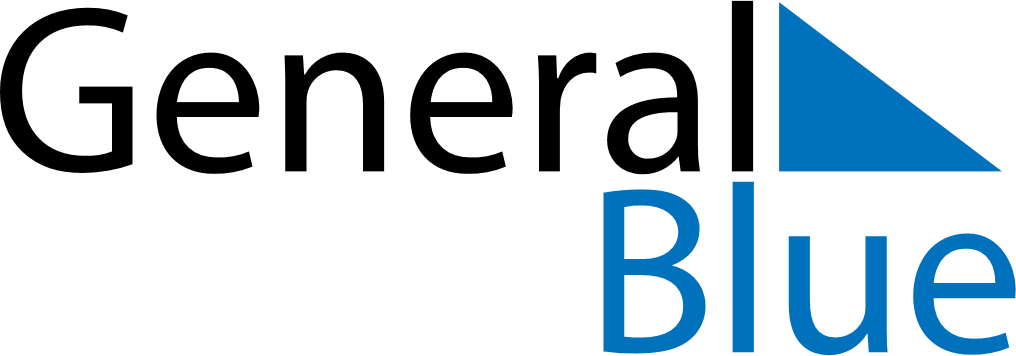 December 2024December 2024December 2024December 2024December 2024December 2024Golaghat, Assam, IndiaGolaghat, Assam, IndiaGolaghat, Assam, IndiaGolaghat, Assam, IndiaGolaghat, Assam, IndiaGolaghat, Assam, IndiaSunday Monday Tuesday Wednesday Thursday Friday Saturday 1 2 3 4 5 6 7 Sunrise: 5:45 AM Sunset: 4:21 PM Daylight: 10 hours and 35 minutes. Sunrise: 5:45 AM Sunset: 4:21 PM Daylight: 10 hours and 35 minutes. Sunrise: 5:46 AM Sunset: 4:21 PM Daylight: 10 hours and 34 minutes. Sunrise: 5:47 AM Sunset: 4:21 PM Daylight: 10 hours and 33 minutes. Sunrise: 5:48 AM Sunset: 4:21 PM Daylight: 10 hours and 33 minutes. Sunrise: 5:48 AM Sunset: 4:21 PM Daylight: 10 hours and 32 minutes. Sunrise: 5:49 AM Sunset: 4:21 PM Daylight: 10 hours and 32 minutes. 8 9 10 11 12 13 14 Sunrise: 5:50 AM Sunset: 4:21 PM Daylight: 10 hours and 31 minutes. Sunrise: 5:50 AM Sunset: 4:22 PM Daylight: 10 hours and 31 minutes. Sunrise: 5:51 AM Sunset: 4:22 PM Daylight: 10 hours and 30 minutes. Sunrise: 5:52 AM Sunset: 4:22 PM Daylight: 10 hours and 30 minutes. Sunrise: 5:52 AM Sunset: 4:22 PM Daylight: 10 hours and 30 minutes. Sunrise: 5:53 AM Sunset: 4:23 PM Daylight: 10 hours and 29 minutes. Sunrise: 5:54 AM Sunset: 4:23 PM Daylight: 10 hours and 29 minutes. 15 16 17 18 19 20 21 Sunrise: 5:54 AM Sunset: 4:23 PM Daylight: 10 hours and 29 minutes. Sunrise: 5:55 AM Sunset: 4:24 PM Daylight: 10 hours and 28 minutes. Sunrise: 5:55 AM Sunset: 4:24 PM Daylight: 10 hours and 28 minutes. Sunrise: 5:56 AM Sunset: 4:25 PM Daylight: 10 hours and 28 minutes. Sunrise: 5:57 AM Sunset: 4:25 PM Daylight: 10 hours and 28 minutes. Sunrise: 5:57 AM Sunset: 4:25 PM Daylight: 10 hours and 28 minutes. Sunrise: 5:58 AM Sunset: 4:26 PM Daylight: 10 hours and 28 minutes. 22 23 24 25 26 27 28 Sunrise: 5:58 AM Sunset: 4:26 PM Daylight: 10 hours and 28 minutes. Sunrise: 5:59 AM Sunset: 4:27 PM Daylight: 10 hours and 28 minutes. Sunrise: 5:59 AM Sunset: 4:27 PM Daylight: 10 hours and 28 minutes. Sunrise: 5:59 AM Sunset: 4:28 PM Daylight: 10 hours and 28 minutes. Sunrise: 6:00 AM Sunset: 4:29 PM Daylight: 10 hours and 28 minutes. Sunrise: 6:00 AM Sunset: 4:29 PM Daylight: 10 hours and 28 minutes. Sunrise: 6:01 AM Sunset: 4:30 PM Daylight: 10 hours and 29 minutes. 29 30 31 Sunrise: 6:01 AM Sunset: 4:30 PM Daylight: 10 hours and 29 minutes. Sunrise: 6:01 AM Sunset: 4:31 PM Daylight: 10 hours and 29 minutes. Sunrise: 6:02 AM Sunset: 4:32 PM Daylight: 10 hours and 30 minutes. 